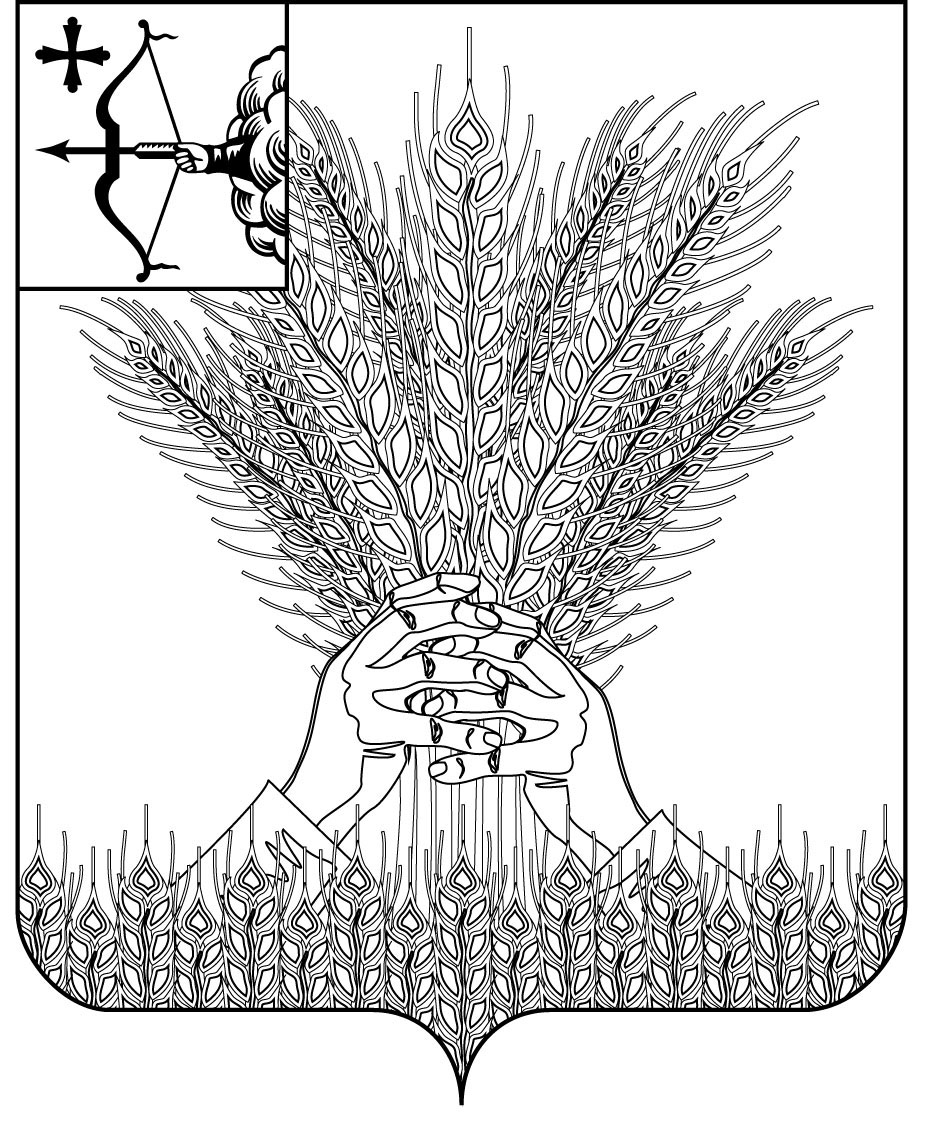 РОССИЙСКАЯ ФЕДЕРАЦИЯДУМА КИКНУРСКОГО  МУНИЦИПАЛЬНОГО ОКРУГА КИРОВСКОЙ  ОБЛАСТИпервого созываРЕШЕНИЕ            16.12.2020                                                                            № 6-73пгт КикнурО назначении на должность председателя контрольно-счетной комиссии Кикнурского муниципального округа Кировской области 	Рассмотрев внесенную главой муниципального образования Кикнурский муниципальный округ Кировской области Галкиным С.Ю. кандидатуру Кузнецовой Ирины Леонидовны на должность председателя контрольно-счетной комиссии Кикнурского муниципального округа Кировской области и в соответствии со ст. 3 Положения о контрольно-счетной комиссии Кикнурского муниципального округа Кировской области, утвержденного решением Думы Кикнурского муниципального округа от 07.10.2020 № 2-23, Дума Кикнурского муниципального округа  РЕШИЛА: 	1. Назначить на должность председателя контрольно-счетной комиссии  Кикнурского муниципального округа Кировской области Кузнецову Ирину Леонидовну.	2. Настоящее решение вступает в силу с 01 января 2021 года.Заместитель председателя Думы Кикнурского муниципального округа         А.П. Прокудин